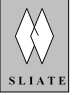 SRI LANKA INSTITUTE OF ADVANCED TECHNOLOGICAL EDUCATION(SLIATE)ADMISSION OF STUDENTS TO THE ADVANCED TECHNOLOGICAL INSTITUTES (ATIs) FOR THE ACADEMIC YEAR 2022/2023Instructions for the Selection TestStudents who have applied for HND programmes under the category -2 (Selection test based programmes) should bring the following documents to the relevant examination center (ATI) when appearing for the examination/s.Admission Card National Identity Card/Passport/Driving License Payment Receipt Your selected examination center, examination index number and selection test date and time are mentioned in the Admission Card. If the applicant applied for the English programme, and any one or more of the other programmes (HNDIT, HNDM, HNDPM and HNDTHM) they need to sit for both examinations as indicated in the following Timetable.Timetable -Selection Test of SLIATE Programmes (2022/2023).The identity of the candidate should be attested by the Attorney at Law/Justice of Peace/Government Officer who is obtaining a salary of more than Rs.30,000/= per month. Please bring your admission card by filling the “Attestation” of your admission card.Please be present at the examination center at least 30 minutes before starting the examination.The address and contact details of the examination center are as below. You may contact relevant examination centers for any inquiries. Note: Your application downloaded from the admission system should be signed and submitted to the relevant ATI at the time of your registration, if you are selected for a HND programme.  Names of Examination centers (ATIs), Addresses, Telephone Numbers Director GeneralSri Lanka Institute of Advanced Technological Education (SLIATE)Date Subject NameTime15th July 2023Selection Test for HND in English.10.00 a.m to 11.45 a.m16th July 2023Common selection test for HNDIT, HNDM, HNDPM and HNDTHM.10.00 a.m to 11.45 a.mName of ATI/ Examination CenterAddressTelephoneNumbersThe contact number of the Director of the Examination Center01Hardy AdvancedTechnological Institute - AmparaProf. Even A Hardy Mawatha, Ampara.063-2222056063-2223035071 672304802Advanced Technological Institute - AnuradhapuraAkkara 111,Anula Mw, Pandulagama,Anuradhapura.025-2234417071 656457203Advanced Technological Institute - BadullaGreenland Drive, Badulla.055-2230218055-2223818071 672304804Advanced Technological Institute - BatticaloaMain Street, Kovil Kulam East,  Arayampathy, Batticaloa.065-2247519065-2247470077 864118205Advanced Technological Institute - DehiwalaNo 51, Waidya Rd, Dehiwala.011-2738349071 301098106Advanced Technological Institute - GalleSiridamma Mw,Labuduwa, Akmeemana,Galle.091-2246179071 814712407Advanced Technological Institute - GampahaNaiwala, Essalla,Veyangoda.033-2287519033-2292544071 488252808Advanced TechnologicalInstitute - JaffnaNo. 665/2,Beach Rd. Gurunagar, Jaffna.021-2222595021-2229803071 844748619Advanced Technological Institute - KandyNo. 16, Keppetipola Mawatha, Kandy.081-2232097081-2226644071 579599010Advanced Technological Institute - KegalleBandaranayake Mawatha, Kegalle.035-2221297035-2221713070292057611Advanced Technological   Institute - KurunegalaNo. 22/1,Wilgoda Rd, Kurunegala.037-2229583037-2224911071 484821012Advanced Technological Institute - MannarDe Lasalle English Medium School Building, Thalaimannar Road, Mannar.023-3122555076 796611113Advanced Technological Institute - RathnapuraNew Town, Ratnapura.045-2231492045-2231493071 810097514
Advanced Technological Institute - TangalleYayawaththa, Netolpitiya, Tangalle.047-2241845047-2241846071 424192615Advanced Technological Institute - TrincomaleeKanniya Rd,Varothayanagar, Trincomalee.026-2223232077 365958916Advanced Technological Institute - VavuniyaOff A 9 Road, Veppankulam, Ómanthai, Vavuniya.024-2052733077 6162010